01/2016 – 04/2016		Deutsche Bank AGTrennung der Prozesse von Deutscher Bank und Postbank. Anpassung der Prozesse und der UC4-Betriebsumgebung an die Anforderungen der Deutschen Bank.Software: UC406/2015 – 12/2015		DZ-Bank AGIntegration der neuen Murex 3-Umgebung in das neue UC4-Framework der DZ-Bank. Anpassung der neuen Applikationsmanagements-Umgebung an die Erfordernisse des Alltages.Software: UC4, ARA, Murex 3, Solaris10/2014 – 03/2015		Deutsche Bank AGErarbeitung von Teamstrukturen, Erstellung von Konzepten für die Einführung von  End-to-End-Abbildungen von Geschäftsprozessen im UC4 und des dazugehörigen Qualitätssicherungsprozesses;Design und Engineering von in UC4 abgebildeten Prozessen, deren Test, Qualitätssicherung und Implementierung im Rahmen des Projektes Magellan, jeweils im Besonderen mit Hinblick auf die Tagesendverarbeitung des Retailbankings.Software: UC4, UC4 Clear View, SAP R3, UNIX, Host, Windows05/2012 – 08/2014		Merck KGaAVorbereitung und Einführung des levatis request management tools.Vorbereitung Migration UC4 v8 nach UC4 v10.Sicherstellung des täglichen Betriebs.Software: UC4, SAP R3, AIX, Linux, levatis request management02/2010 – 03/2012		Commerzbank AGIntegration des DKIB UNIX-Environments in das Commerzbank UNIX-Environment.Datacenterkonsolidierung und -migration. Administration der Commerzbank UNIX Infrastruktur. Optimierung der Monitoring- und Backupinfrastruktur. Fehleranalyse der Unix Systeme. Austausch defekter Hardware.Betrieb und Weiterentwicklung des zentralen UNIX Druckdienstes (CUPS) im IB-Umfeld.Testen von Clustersteuerung mit UC4-Mitteln.Software: Solaris 8/9/10, Red Hat LINUX, SUN Cluster, UC 4, Zones, LDOMs, ZFS, CUPS, SLP08/2009 – 01/2010		RWE IT GmbH		Konsolidierung der UC4-Umgebung.Implementierung von Prozessen, Anpassung unter der Verwendung von UC4- und Shell-Script.Aufbau einer neuen Testumgebung und Vorbereitung der Integration internationaler Töchter.Software: UC4, SAP IS-U, AIX02/2009 – 06/2009		ASIC Allianz Shared Infrastructure Services SEKonsolidierung der UC4-Umgebung in Bezug auf die SAP-Backend-Integration für Allianz SE. Abbildung der Prozessabläufe, UC4-Scripting und Shellscripting.Training des Operating und Sicherstellung des täglichen Betriebs.Software: UC4, SAP R3, AIX04/2008 – 10/2008Commerzbank AGKonzeption und Migration der Ecofinance ITS v.7.2.x Umgebung von Solaris 8/10 Servern auf Solaris 10 Zonen. Implementation der Backup- und Monitoringlösung.Software: Ecofinance ITS, Solaris 10, Oracle 10g, Sun Cluster, Sun LVM, SSH, Putty, BigBrother, ConnectDirect, Veritas NetBackup, Tivoli.01/2006 – 03/2008Commerzbank AGKonzeption und Aufbau der neuen Job Scheduling Umgebung UC4. Migration der Applikationen (Murex, Summit, SAP etc.) nach UC4. Täglicher Betrieb und Administration.Planung und Durchführung der Migration von UC4 v.5 nach UC4 v.6. Implementierung in die Backup- und Monitoringinfrastruktur der Commerzbank.Software: UC4 v.5/6, TWS, Autosys, Solaris 8/9/10, Windows XP/NT, Oracle9i/10g, Sybase, MS Access, Sun Cluster, Sun LVM, BigBrother, Veritas NetBackup, Tivoli01/2007 – 05/2007Commerzbank AGEntwicklung und Konzeption von virtuellen Servern auf Sun Clustern. Entwicklung einer HA Lösung mit automatischem dynamischen Schwenken und Umverteilen von Solrais Zonen über mehrere Server gesteuert durch den Sun Cluster.Dynamische Optimierung der Ressourcen der Hostserver durch Umschalten der Zonen. Anpassung der SAN Umgebung an die Anforderungen des Zonenkonzepts.Software: Solaris 10, Sun Cluster, Sun LVM, Jumpstart, UFS, ZFS07/2006 – 12/2006Commerzbank AGKonzeption und Aufbau der Ecofinance ITS 6.0.x Umgebung. Installation und Konfiguration der Solaris 8/10 Server. Installation der Oracle 9i/10g Datenbanken. Installation von Veritas Cluster 4.0 und Integration der von ITS und der Datenbanken in die Clustersteuerung. Installation der Veritas Storage Foundation. Implementierung in die Backup- und Monitoringinfrastruktur der Commerzbank.Software: Ecofinance ITS v. 6.0.x, Oracle 9i/10g, Veritas Cluster 4.0, Veritas Storage Foundation, Solaris 8/10, BigBrother, .01/2006 – 06/2006Commerzbank AGBetrieb der bankeigenen Solaris Infrastruktur. Erweiterungen und Optimierung der Backup- und Monitoring-Infrastruktur. Fehleranalyse der Unix Systeme. Austausch defekter Hardware.Software: Solaris 2.6/7/8/9/10, Veritas Filesystem, Veritas Storage Foundation, BigBrother, SSH, Putty07/2005 – 12/2005Commerzbank AGKonzeption und Aufbau der Aixigo Total Asset Composition Umgebung. Installation und Konfiguration der Solaris 8 Server. Installation der Oracle 9i Datenbanken. Implementierung in die Backup- und Monitoringinfrastruktur der Commerzbank.Software: Aixigo Total Asset Composition, Oracle 9i, Solaris 8, Veritas Filesystem, Veritas Storage Foundation, BigBrother, .01/2005 – 06/2005Commerzbank AGKonzeption und Aufbau der konsolidierten WebSphereumgebung auf Solaris, sowie Migration von WebSphere auf die neue Umgebung.Software: Solaris 8, WebSphere 5.x/6.x, Veritas Filesystem, Veritas Storage Foundation, Veritas Cluster, BigBrother.01/2004 – 12/2004Commerzbank AGKonsolidierung der Solaris Enterprise Server.Betrieb und sukzessiver Rückbau der alten Umgebung. Konzeption, Aufbau und Betrieb der neuen Umgebung. Einbindung der neuen Umgebung in das SAN.Software: Solaris 2.6/7/8, Jumpstart, Veritas Filesystem, Veritas Storage Foundation, Veritas Cluster, BigBrother, SSH, Putty.01/2003 – 12/2003Commerzbank AGKonsolidierung des Druckens aus Unix im Investmentbanking der Commerzbank. Konzept, Aufbau und Betrieb des neuen zentralen Unix Drucksystems, unter Benutzung von ESP PrintPro (CUPS).Software: Easy Software Products PrintPro (CUPS), Solaris 7/8, Veritas Filesystem, Veritas Storage Foundation, BigBrother.04/2002 – 12/2002ScioByte GmbHEntwicklung eines hochverfügbaren, DR-fähigen, über mehrere Standorte/Länder verteilten Drucksystems.Software: Solaris 7/8, Easy Software Products PrintPro (CUPS).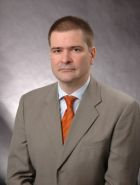 Jens HarrendorfSenior System EngineerGeboren: 11.10.1969 in RatingenStaatsangehörigkeit: Deutschmobil: +49 171 140 40 65email: jens.harrendorf@arizona-ag.chSchwerpunkte:Automatisierung und Prozessteuerung, im Besonderen mit UC4. Planung, Aufbau, Entwicklung und Betrieb.Studium:Physik, Technische Hochschule DarmstadtSprachen:Deutsch, Englisch, Schwedisch, Grundkenntnisse in Spanisch und FranzösischKenntnisse (Übersicht):Betriebssysteme:Solaris 2.6/7/8/9/10/11 (SPARC), Solaris 10 (x86),MS-DOS, Windows 2000, Windows XP, Red Hat Linux, SUSE Linux, AIXScheduling Systeme:UC4, Autosys, Tivoli Workload Scheduler (TWS)ITIL Foundation zertifiziertScriptsprachen:UC4 Script, bash/ksh/sh, SQL, PerlPlattformen:
Oracle (SPARC) T5, T7, SUN (SPARC) T2000, SF 15000, E10000, E6900,  E6800, E4900, E4500, E4000, E3500, E3000, E2900, E450, E420, E220R, V1280, V880, V490, V480,  V440, V240, 280R, Ultra 60, Ultra 30, Ultra 10, Ultra 5SUN (x86) X4600, X4200, X4100, V40Werkzeuge:ZFS, Veritas Filesystem, Sun LVM, Veritas Storage Foundation, Sun Cluster, Veritas Cluster, Veritas NetBackup, UC4, AutoSys, Tivoli Workload Scheduler (TWS), CUPS, BigBrother Network MonitorDatenbanken:Sybase ASE, Oracle, MysqlStorage Protokolle:SCSI, FCSAN/NAS Hardware:Brocade Silkworm 12000, 3800, 2800, RaidTec SNAS FC, Gadzoox Cappellix 3000Netzwerk Protokolle und Technologien:IP; IPX; Ethernet/ FastEthernet/ GigabitEthernet, ISDN, TokenRing, IEEE 802.11b/g/n Wireless LAN, V.90 Data ModemNetworking Services:DHCP; DNS; NFS; SMB; NIS+; SNMP; SMTP; LDAP; SLP